From: aspen-sysadmin@myfollett.com <aspen-sysadmin@myfollett.com>Subject: Welcome to the Aspen Family Portal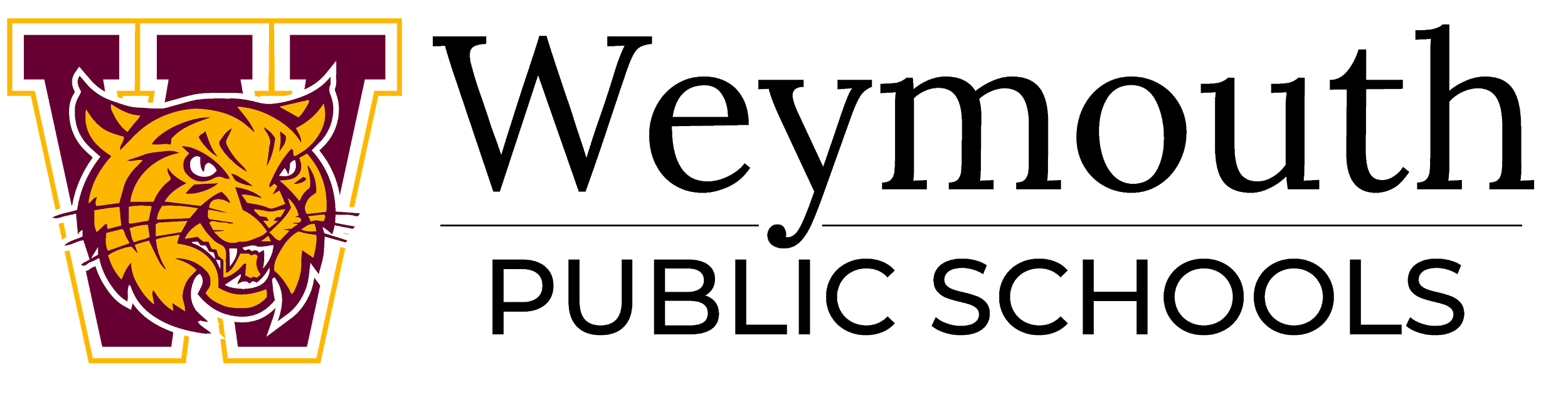 Aspen X2 Family Portal Account Dear Parent/Guardian,To assist parents/guardians in monitoring their children’s progress, enhance communication with parents, and further promote educational excellence, Weymouth Public Schools is pleased to provide access to student records through the Aspen X2 Family Portal for grades PreK-12. Portal: https://ma-weymouth.myfollett.com/aspen/logon.doLoginID: ##Unit##Password:  ##PMONLY##IMPORTANT: If you have already logged into your family portal account and are using the account currently, please continue as you have. If you have changed your password via the “I Forgot My Password” link it will remain as you have set it and please ignore the password above.Please note, your username is case sensitive (please use lower case) and sometimes copying and pasting your username and password does not work, you may need to type it in manually as seen above. Also, the password is six characters long, so if your password is shorter, please put zeros in front of the number to bring it to six digits.  This is an issue we have found doesn’t work correctly in the merge of information. At all school levels, you have access to student attendance and contact information for all your children.At the middle school and high school levels, progress reports, term grades and report cards are available.  Although teachers are not required to post assignments or assessments to the portal, many teachers do provide this access as well view term averages.  Some teachers also have Aspen Pages that may provide additional information about the classroom along with resources.Each family has been issued one family account to the student’s primary contact. Please keep your Login ID and Password confidential so it does not compromise your family’s information.If you have log in issues please check the website: http://www.weymouthschools.org/district/family/pages/family-student-logins  for additional resources and Help Desk link for any problems with your account.  If you have any questions regarding information in your account, please contact your child’s school office.Thank you for working with us as we streamline communication between the Weymouth Public Schools and our learning community.Sincerely,Brett LindholmDirector of Instructional TechnologyWeymouth Public Schools https://edtech.weymouthps.org/support/